Funded Easy Living Equipment geat2GO funding program provided through Indigo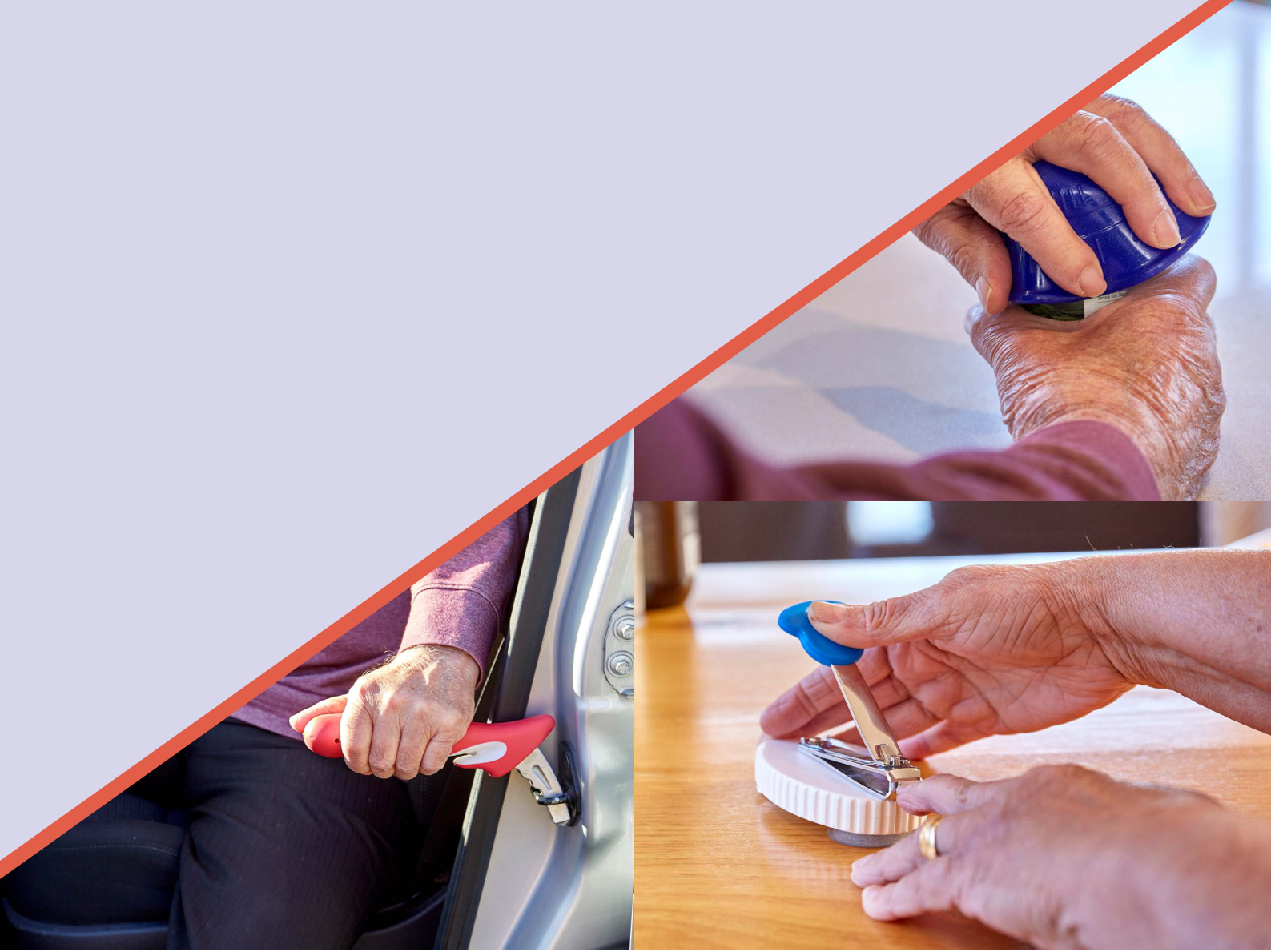 If your client is having difficulty paying for Easy Living Equipment, they can access geat2GO equipment funding through Indigo. Indigo is the national Goods Equipment and Assistive Technology (GEAT) provider, offeringmore choice and opportunity to deliver assistive technology items to older people. Australian geat2GO is funded under the Commonwealth Home Support Programme (CHSP).STEPS TO ACCESS FUNDINGContact your supervisor and follow your organisation’s processes to request a Support Plan ReviewSupport Plan Review process occursThe Assessor will contact the client, discuss their equipment needs and organise a referral to geat2Go as appropriateFor more information about geat2GO go to bit.ly/geat2GO